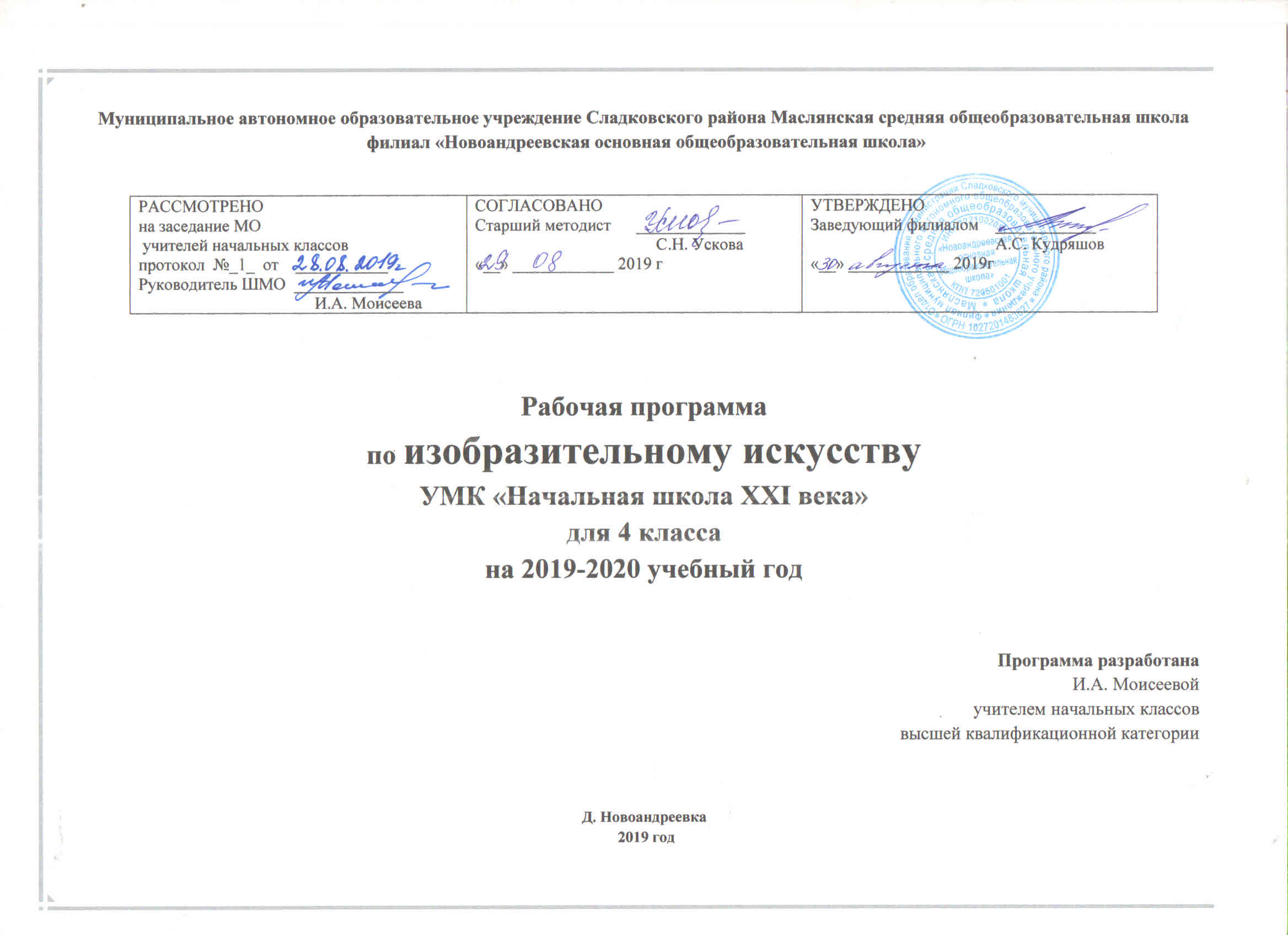 I.      Планируемые результаты освоения учебного  предметаЛичностные результаты освоения основной образовательной программы по изобразительному искусству:формирование понятия и представления о национальной культуре, о вкладе своего народа в культурное и художественное наследие мира;формирование интереса и уважительного отношения к культурам разных народов, иному мнению, истории и культуре других народов;развитие творческого потенциала ребенка, активизация воображения и фантазии;развитие этических чувств и эстетических потребностей, эмоционально-чувственного восприятия окружающего мира природы и произведений искусства; пробуждение и обогащение чувств ребенка, сенсорных способностей детей;воспитание интереса детей к самостоятельной творческой деятельности; развитие желания привносить в окружающую действительность красоту; развитие навыков сотрудничества в художественной деятельности.Метапредметные результаты освоения основной образовательной программы по изобразительному искусству:освоение способов решения проблем поискового характера; развитие продуктивного проектного мышления, творческого потенциала личности, способности оригинально мыслить и самостоятельно решать творческие задачи;развитие визуально-образного мышления, способности откликаться на происходящее в мире, в ближайшем окружении, формирование представлений о цикличности и ритме в жизни и в природе;развитие сознательного подхода к восприятию эстетического в действительности и искусстве, а также к собственной творческой деятельности;активное использование речевых, музыкальных, знаково-символических средств, информационных и коммуникационных технологий в решении творческих коммуникативных и познавательных задач, саморазвитие и самовыражение; накапливать знания и представления о разных видах искусства и их взаимосвязи;формирование способности сравнивать, анализировать, обобщать и переносить информацию с одного вида художественной деятельности на другой (с одного искусства на другое); формировать умение накапливать знания и развивать представления об искусстве и его истории; воспитание умения и готовности слушать собеседника и вести;развитие пространственного восприятия мира; формирование понятия о природном пространстве и среде разных народов;развитие интереса к искусству разных стран и народов;понимание связи народного искусства с окружающей природой, климатом, ландшафтом, традициями и особенностями региона; представлений об освоении человеком пространства Земли;освоение выразительных особенностей языка разных искусств; развитие интереса к различным видам искусства;формирование у детей целостного, гармоничного восприятия мира, воспитание эмоциональной отзывчивости и культуры восприятия произведений профессионального и народного искусства;воспитание нравственных и эстетических чувств; любви к народной природе, своему народу, к многонациональной культуре;формирование первых представлений о пространстве как о среде (все существует, живет и развивается в определенной среде), о связи каждого предмета (слова, звука) с тем окружением, в котором он находится.Предметные результаты освоения основной образовательной программы по изобразительному искусству:Выпускник научится:различать основные виды художественной деятельности (рисунок, живопись, скульптура, художественное конструирование и дизайн, декоративно-прикладное искусство) и участвовать в художественно-творческой деятельности, используя различные художественные материалы и приёмы работы с ними для передачи собственного замысла; различать основные виды и жанры пластических искусств, понимать их специфику; эмоционально-ценностно относиться к природе, человеку, обществу;различать и передавать в художественно-творческой деятельности характер, эмоциональные состояния и своё отношение к ним средствами художественного образного языка;узнавать, воспринимать, описывать и эмоционально оценивать шедевры своего национального, российского и мирового искусства, изображающие природу, человека, различные стороны (разнообразие, красоту, трагизм и т. д.) окружающего мира и жизненных явлений;приводить примеры ведущих художественных музеев России и художественных музеев своего региона, показывать на примерах их роль и назначение.осознавать значимые темы искусства и отражать их в собственной художественно-творческой деятельности;выбирать художественные материалы, средства художественной выразительности для создания образов природы, человека, явлений и передачи своего отношения к ним;решать художественные задачи (передавать характер и намерения объекта природы, человека, сказочного героя, предмета, явления и т. д. в живописи, графике и скульптуре, выражая своё отношение к качествам данного объекта) с опорой на правила перспективы, цветоведения, усвоенные способы действия.Выпускник получит возможность научиться:воспринимать произведения изобразительного искусства, участвовать в обсуждении их содержания и выразительных средств, различать сюжет и содержание в знакомых произведениях;видеть проявления прекрасного в произведениях искусства (картины, архитектура, скульптура и т. д. в природе, на улице, в быту);высказывать аргументированное суждение о художественных произведениях, изображающих природу и человека в различных эмоциональных состояниях;пользоваться средствами выразительности языка живописи, графики, скульптуры, декоративно-прикладного искусства, художественного конструирования в собственной художественно-творческой деятельности; передавать разнообразные эмоциональные состояния, используя различные оттенки цвета, при создании живописных композиций на заданные темы;понимать и передавать в художественной работе разницу представлений о красоте человека в разных культурах мира, проявлять терпимость к другим вкусам и мнениям;моделировать новые формы, различные ситуации путём трансформации известного, создавать новые образы природы, человека, фантастического существа и построек средствами изобразительного искусства и компьютерной графики;выполнять простые рисунки и орнаментальные композиции, используя язык компьютерной графики в программе Paint.II. Содержание учебного предмета, курсаВиды художественной деятельностиВосприятие произведений искусства. Особенности художественного творчества: художник и зритель. Образная сущность искусства: художественный образ, его условность, передача общего через единичное. Отражение в произведениях пластических искусств общечеловеческих идей о нравственности и эстетике: отношение к природе, человеку и обществу. Фотография и произведение изобразительного искусства: сходство и различия. Человек, мир природы в реальной жизни: образ человека, природы в искусстве. Представления о богатстве и разнообразии художественной культуры (на примере культуры народов России). Выдающиеся представители изобразительного искусства народов России (по выбору). Ведущие художественные музеи России (ГТГ, Русский музей, Эрмитаж) и региональные музеи. Восприятие и эмоциональная оценка шедевров национального, российского и мирового искусства. Представление о роли изобразительных (пластических) искусств в повседневной жизни человека, в организации его материального окружения.Рисунок. Материалы для рисунка: карандаш, ручка, фломастер, уголь, пастель, мелки и т. д. Приёмы работы с различными графическими материалами. Роль рисунка в искусстве: основная и вспомогательная. Красота и разнообразие природы, человека, зданий, предметов, выраженные средствами рисунка. Изображение деревьев, птиц, животных: общие и характерные черты.Живопись. Живописные материалы. Красота и разнообразие природы, человека, зданий, предметов, выраженные средствами живописи. Цвет основа языка живописи. Выбор средств художественной выразительности для создания живописного образа в соответствии с поставленными задачами. Образы природы и человека в живописи.Скульптура. Материалы скульптуры и их роль в создании выразительного образа. Элементарные приёмы работы с пластическими скульптурными материалами для создания выразительного образа (пластилин, глина — раскатывание, набор объёма, вытягивание формы). Объём — основа языка скульптуры. Основные темы скульптуры. Красота человека и животных, выраженная средствами скульптуры.Художественное конструирование и дизайн. Разнообразие материалов для художественного конструирования и моделирования (пластилин, бумага, картон и др.). Элементарные приёмы работы с различными материалами для создания выразительного образа (пластилин — раскатывание, набор объёма, вытягивание формы; бумага и картон — сгибание, вырезание). Представление о возможностях использования навыков художественного конструирования и моделирования в жизни человека.Декоративно­ прикладное искусство. Истоки декоративно­ прикладного искусства и его роль в жизни человека. Понятие о синтетичном характере народной культуры (украшение жилища, предметов быта, орудий труда, костюма; музыка, песни, хороводы; былины, сказания, сказки). Образ человека в традиционной культуре. Представления народа о мужской и женской красоте, отражённые в изобразительном искусстве, сказках, песнях. Сказочные образы в народной культуре и декоративно­ прикладном искусстве. Разнообразие форм в природе как основа декоративных форм в прикладном искусстве (цветы, раскраска бабочек, переплетение ветвей деревьев, морозные узоры на стекле и т. д.). Ознакомление с произведениями народных художественных промыслов в России (с учётом местных условий).Азбука искусства. Как говорит искусство?Композиция. Элементарные приёмы композиции на плоскости и в пространстве. Понятия: горизонталь, вертикаль и диагональ в построении композиции. Пропорции и перспектива. Понятия: линия горизонта, ближе — больше, дальше — меньше, загораживания. Роль контраста в композиции: низкое и высокое, большое и маленькое, тонкое и толстое, тёмное и светлое, спокойное и динамичное и т. д. Композиционный центр (зрительный центр композиции). Главное и второстепенное в композиции. Симметрия и асимметрия.Цвет. Основные и составные цвета. Тёплые и холодные цвета. Смешение цветов. Роль белой и чёрной красок в эмоциональном звучании и выразительности образа. Эмоциональные возможности цвета. Практическое овладение основами цветоведения. Передача с помощью цвета характера персонажа, его эмоционального состояния.Линия. Многообразие линий (тонкие, толстые, прямые, волнистые, плавные, острые, закруглённые спиралью, летящие) и их знаковый характер. Линия, штрих, пятно и художественный образ. Передача с помощью линии эмоционального состояния природы, человека, животного.Форма. Разнообразие форм предметного мира и передача их на плоскости и в пространстве. Сходство и контраст форм. Простые геометрические формы. Природные формы. Трансформация форм. Влияние формы предмета на представление о его характере. Силуэт.Объём. Объём в пространстве и объём на плоскости. Способы передачи объёма. Выразительность объёмных композиций.Ритм. Виды ритма (спокойный, замедленный, порывистый, беспокойный и т. д.). Ритм линий, пятен, цвета. Роль ритма в эмоциональном звучании композиции в живописи и рисунке. Передача движения в композиции с помощью ритма элементов. Особая роль ритма в декоративно­ прикладном искусстве.Значимые темы искусства. О чём говорит искусство?Земля — наш общий дом. Наблюдение природы и природных явлений, различение их характера и эмоциональных состояний. Разница в изображении природы в разное время года, суток, в различную погоду. Жанр пейзажа. Пейзажи разных географических широт. Использование различных художественных материалов и средств для создания выразительных образов природы. Постройки в природе: птичьи гнёзда, норы, ульи, панцирь черепахи, домик улитки и т.д.Восприятие и эмоциональная оценка шедевров русского и зарубежного искусства, изображающих природу. Общность тематики, передаваемых чувств, отношения к природе в произведениях авторов — представителей разных культур, народов, стран (например, А. К. Саврасов, И. И. Левитан, И. И. Шишкин, Н. К. Рерих, К. Моне, П. Сезанн, В. Ван Гог и др.).Знакомство с несколькими наиболее яркими культурами мира, представляющими разные народы и эпохи (например, Древняя Греция, средневековая Европа, Япония или Индия). Роль природных условий в характере культурных традиций разных народов мира. Образ человека в искусстве разных народов. Образы архитектуры и декоративно­ прикладного искусства.Родина моя — Россия. Роль природных условий в характере традиционной культуры народов России. Пейзажи родной природы. Единство декоративного строя в украшении жилища, предметов быта, орудий труда, костюма. Связь изобразительного искусства с музыкой, песней, танцами, былинами, сказаниями, сказками. Образ человека в традиционной культуре. Представления народа о красоте человека (внешней и духовной), отражённые в искусстве. Образ защитника Отечества.Человек и человеческие взаимоотношения. Образ человека в разных культурах мира. Образ современника. Жанр портрета. Темы любви, дружбы, семьи в искусстве. Эмоциональная и художественная выразительность образов персонажей, пробуждающих лучшие человеческие чувства и качества: доброту, сострадание, поддержку, заботу, героизм, бескорыстие и т. д. Образы персонажей, вызывающие гнев, раздражение, презрение.Искусство дарит людям красоту. Искусство вокруг нас сегодня. Использование различных художественных материалов и средств для создания проектов красивых, удобных и выразительных предметов быта, видов транспорта. Представление о роли изобразительных (пластических) искусств в повседневной жизни человека, в организации его материального окружения. Отражение в пластических искусствах природных, географических условий, традиций, религиозных верований разных народов (на примере изобразительного и декоративно­ прикладного искусства народов России). Жанр натюрморта. Художественное конструирование и оформление помещений и парков, транспорта и посуды, мебели и одежды, книг и игрушек.Опыт художественно­ творческой деятельностиУчастие в различных видах изобразительной, декоративно­ прикладной и художественно­ конструкторской деятельности.Освоение основ рисунка, живописи, скульптуры, декоративно­ прикладного искусства. Изображение с натуры, по памяти и воображению (натюрморт, пейзаж, человек, животные, растения).Овладение основами художественной грамоты: композицией, формой, ритмом, линией, цветом, объёмом, фактурой. Создание моделей предметов бытового окружения человека. Овладение элементарными навыками лепки и бумагопластики.Выбор и применение выразительных средств для реализации собственного замысла в рисунке, живописи, аппликации, скульптуре, художественном конструировании.Передача настроения в творческой работе с помощью цвета, тона, композиции, пространства, линии, штриха, пятна, объёма, фактуры материала.Использование в индивидуальной и коллективной деятельности различных художественных техник и материалов: коллажа, граттажа, аппликации, компьютерной анимации, натурной мультипликации, фотографии, видеосъёмки, бумажной пластики, гуаши, акварели, пастели, восковых мелков, туши, карандаша, фломастеров, пластилина, глины, подручных и природных материалов.Участие в обсуждении содержания и выразительных средств произведений изобразительного искусства, выражение своего отношения к произведению.III. Тематическое планирование с указанием количества часов, отводимых на освоение каждой темыПРИЛОЖЕНИЕ  календарно – тематическое планирование 4 класс (34 часа)№Тема Количество часов1Природа. Человек. Искусство.4 ч2Природное пространство и народная архитектура9 ч3Организация внутреннего пространства народного жилища7 ч4Символика народного орнамента4 ч5Народные промыслы и декоративно- прикладное искусство10 чИтого34 ч№ п/п Название разделаТема урокаКол-во часПланируемые результаты Планируемые результаты Планируемые результаты № п/п Название разделаТема урокаКол-во часпредметныеметапредметныеличностные№ п/п Название разделаТема урокаКол-во часпредметныеметапредметныеличностныедата1Природа. Человек. Искусство.(4 часа)Пейзаж с элементами традиционной народной архитектуры «Песня природы твоего родного края»1Освоения способов решения проблем поискового характера. Способность оригинально мыслить и самостоятельно решать творческие задачи.А.К.Саврасов. Озеро в горах Швейцарии (фрагмент)П.П.Салмасов. Новая деревняК.Н.Бритов. Голубая веснаВ.Ван Гог. ЖнецК.Моне. Прилив в ПурвилеМ.Клеймо. ЭтюдП.Гоген. Прибрежные скалы (фрагмент)Познавательные: компоновка  сюжетного  рисунка. Регулятивные: планирование действий в соответствии с поставленной задачей и условиями её реализации. Коммуникативные: уметь договариваться и приходить к общему решению в совместной деятельности, в том числе в ситуации столкновения интересов.Формирование интереса и уважительного отношения к иному мнению, к истории и культуре других народов. Развитие творческого потенциала ребенка, активизация воображения и фантазии.2Мировое древо. Лист Мирового древа.1Активно использовать речевые, музыкальные, знаково-символические средства, информационные и коммуникационные технологии в решении творческих коммуникативных и познавательных задач. Накапливать знания и представления о разных видах искусства и их взаимосвязи.В.Д.Поленов. ЛопухиИ.И.Шишкин. Сныть-трава. ПарголовоПознавательные: уметь  самостоятельно  компоновать  сюжетный  рисунок, последовательно  вести  линейный  рисунок  на  тему; уметь изображать форму, общее пространственное расположение, пропорции, цвет.Коммуникативные: договариваться и приходить к общему решению в совместной деятельности, в том числе в ситуации столкновения интересов.Регулятивные: планировать свои действия в соответствии с поставленной задачей и условиями её реализации;Развитие этических чувств и эстетических  потребностей, эмоционально- чувственного восприятия окружающего мира природы и произведений искусства. Формирование понятия и представления о национальной культуре, о вкладе своего народа в культурное и художественное наследие мира.3Предания старины глубокой. Иллюстрация к былине.1Представление об освоении человеком пространства Земли. Интерес к различным видам искусства. Целостное, гармоничное восприятие мира. Эмоциональная  отзывчивость  и культура восприятия произведений профессионального и народного искусства.И.Я.Билибин. Добрыня Никитич освобождает от Змея Горыныча Забаву Путятичну (фрагмент)И.Я.Билибин. Вольга с дружинойПознавательные: знакомство с  техникой передачи в рисунке формы, очертания и цвета предметов.Коммуникативные: выражать  собственное мнение и позицию; уметь договариваться и приходить к общему решению в совместной деятельности. Регулятивные: вносить необходимые коррективы в действие после его завершения.Формирование понятия и представления о национальной культуре, о вкладе своего народа в культурное и художественное наследие мира. Формирование интереса и уважительного отношения к иному мнению, к истории и культуре других народов, к истории и культуре других народов.4Цветовое решение (колорит) и художественный образ. Сюжетная композиция, передающая движение. (Коллективная творческая работа)1Работать в коллективе в условиях сотрудничества. Нравственные и эстетические чувства; любовь к народной природе, своему народу, к многонациональной культуре. Представление о пространстве как о среде ( все существует, живет и развивается в определенной среде), о связи каждого предмета (слова, звука) с тем окружением, в  котором он находится.С.Ю.Жуковский. Ветреный апрель (фрагмент)К.И.Горбатов. ПровинцияА.К.Саврасов. Распутица (фрагмент)Г.Г.Нисский. Колхоз «Загорье» (фрагмент)В.Я.Юкин. Мартовский вечерПознавательные:  знать правила работы с гуашевыми красками; название главных и составных цветов;  уметь выполнять декоративные цепочки; рисовать узоры и декоративные элементы по образцам; знать  приём  выполнения  узора  на  предметах  декоративно – прикладного  искусства. Коммуникативные: формулировать собственное мнение и позицию;Регулятивные: планировать свои действия в соответствии с поставленной задачей и условиями её реализации. Формирование понятия и представления о национальной культуре, о вкладе своего народа в культурное и художественное наследие мира. Формирование интереса и уважительного отношения к иному мнению, к истории и культуре других народов, к истории и культуре других народов. Развитие творческого потенциала ребенка, активизация воображения и фантазия.5-6Природное пространство и народная архитектура(9 часов)Эскиз крыльца деревянного терема и окна, из которого смотрела Царевна Несмеяна.С.35 учеб.2Иметь представление о том, что такое народный декоративный орнамент, используя элементы орнамента конкретного региона (народности).  Создавать коллективную композицию  на тему. Сотрудничать с другими учащимися в процессе совместной творческой работы.Е.А.Чистов. Окраина аулаИ.И.Левитан. На озереПознавательные: уметь  самостоятельно  компоновать  сюжетный  рисунок, последовательно  вести  линейный  рисунок  на  тему.Коммуникативные: договариваться и приходить к общему решению в совместной деятельности.  Регулятивные: планировать свои действия в соответствии с поставленной задачей и условиями её реализации.Развитие этических чувств и эстетических  потребностей, эмоционально- чувственного восприятия окружающего мира природы и произведений искусства. Пробуждение и обогащение чувств ребенка, сенсорных способностей детей.7Теплая и холодная гамма цветов и их оттенков.   1Освоение выразительных особенностей языка разных искусств. Интерес к различным видам искусства. Целостное, гармоничное восприятие мира. Эмоциональная отзывчивость и культура восприятия произведений профессионального и народного искусства.Аул Шамиля. Дагестан. Фото С.М.Прокудина- ГорскогоФ.А.Рубо. Штурм аула Гимры (фрагмент)М.Ю.Лермонтов. Пятигорск (фрагмент)Л.Ф.Лагорио. Горный пейзаж (фрагмент)Познавательные: уметь  самостоятельно  компоновать  сюжетную  композицию; уметь изображать форму, общее пространственное расположение, пропорции, цвет.Коммуникативные: договариваться и приходить к общему решению в совместной деятельности, в том числе в ситуации столкновения интересов;Воспитание интереса детей  к самостоятельной творческой деятельности; развитие желания приносить в окружающую действительность красоту. Развитие навыков сотрудничества в художественной деятельности.8-9Конструкция здания, природные условия и уклад жизни. Здание в пейзаже.Казахская юрта.2Пространственное  восприятие мира. Понятие о природном пространстве и среде разных народов. Интерес к искусству разных стран и народов. Понимание связи народного искусства с окружающей природой, климатом, ландшафтом, традициями и особенностями региона.А.М.Васнецов. Оренбургские степиВ.В.Верещагин. Юрты на берегу реки ЧуПознавательные: знакомство с  техникой передачи в рисунке формы, очертания и цвета изображаемых предметов.Коммуникативные: формулировать собственное мнение и позицию.Регулятивные: вносить необходимые коррективы в действие после его завершения на основе его оценки и учёта характера сделанных ошибок. Развитие навыков сотрудничества в художественной деятельности. Формирование понятия и представления о национальной культуре, о вкладе своего народа в культурное и художественное наследие мира.10-11Подражание мастеру. Уголок родной природы в технике цветной графики в стиле японских художников. ИНТЕГРАЦИЯ// музыка2Способность откликаться на происходящее в мире, в ближайшем окружении, иметь представление о цикличности и ритме в жизни и в природе. Сознательно подходить к восприятию эстетического в действительности и искусстве, быть способным к собственной творческой деятельности.Познавательные:  линия  и  пятно  как  художественно – выразительные  средства  живописи.Коммуникативные: формулировать собственное мнение и позицию; строить понятные для партнёра высказывания, учитывающие, что партнёр знает и видит, а что нет.Регулятивные: адекватно воспринимать предложения и оценку учителя и товарищей.Развитие навыков сотрудничества в художественной деятельности. Формирование понятия и представления о национальной культуре, о вкладе своего народа в культурное и художественное наследие мира.12-13Объекты и явления окружающего мира и архитектура. Фантастический дом.2Готовность слушать собеседника и вести диалог. Пространственное восприятие мира.  Понятие о природном пространстве и среде разных народов. Интерес к искусству разных стран и народов.Познавательные: знакомство с техникой передачи в рисунке формы, очертания и цвета изображаемых предметов.Коммуникативные: формулирование собственного мнения и позиции; умение  договариваться и приходить к общему решению в совместной деятельности.Регулятивные: вносить необходимые коррективы в действие после его завершения на основе его оценки и учёта характера сделанных ошибок.Развитие навыков сотрудничества в художественной деятельности. Формирование понятия и представления о национальной культуре, о вкладе своего народа в культурное и художественное наследие мира.14Организация внутреннего пространства народного жилища(7 часов)Национальная посуда. Натюрморт.1Эмоциональная отзывчивость и культура восприятия произведений профессионального и народного искусства. Нравственные и эстетические чувства; любовь к народной природе, своему народу, к многонациональной культуре.Познавательные: знать  о  линии  и  пятне  как  художественно – выразительных  средствах  живописи.Коммуникативные: формулировать собственное мнение и позицию;строить понятные для партнёра высказывания; контролировать действия партнёра; использовать речь для регуляции своего действия.Регулятивные: планировать свои действия; оценивать правильность выполнения действия;  адекватно воспринимать предложения и оценку учителей, товарищей.Развитие этических чувств и эстетических  потребностей, эмоционально- чувственного восприятия окружающего мира природы и произведений искусства. Пробуждение и обогащение чувств ребенка, сенсорных способностей детей.15Гармония и равновесие в композиции натюрморта. Единая смысловая группа. Внутри кавказской сакли.1Представления о пространстве как о среде (все существует, живет и развивается в определенной среде). О связи каждого предмета (слова, звука) с тем окружением, в котором он находится. Понятие о природном  пространстве и среде разных народов.К.Хетагуров. В осетинской саклеЕ.Е.Лансере. В сакле Садо. Иллюстрация к повести «Хаджи -Мурат» Л.Н.Толстого (фрагмент)Познавательные:  уметь  последовательно  выполнять  элементы  построения портрета.Коммуникативные: формулировать собственное мнение и позицию.Регулятивные УУД: планировать свои действия; оценивать правильность выполнения действия;  адекватно воспринимать предложения и оценку учителя и товарищей.Развитие этических чувств и эстетических  потребностей, эмоционально- чувственного восприятия окружающего мира природы и произведений искусства.16-17Народная одежда. «Детские народные игры».   2Работа в коллективе в условиях сотворчества. Сознательно подходить к восприятию эстетического в действительности и искусстве, быть способным к собственной творческой деятельности.Познавательные:  знать правила работы с гуашевыми красками; название главных и составных цветов;  уметь выполнять декоративные цепочки; рисовать узоры и декоративные элементы по образцам; знать  приём  выполнения  узора  на  предметах  декоративно – прикладного  искусства. Коммуникативные: формулировать собственное мнение и позицию;Регулятивные: планировать свои действия в соответствии с поставленной задачей и условиями её реализации. Формирование понятия и представления о национальной культуре, о вкладе своего народа в культурное и художественное наследие мира.18-19Коллективное исследование «Чайная церемония в Китае»2Интерес к искусству разных стран и народов. Понимание связи народного искусства с окружающей природой, климатом, ландшафтом, традициями и особенностями региона.Познавательные: уметь  самостоятельно  компоновать  сюжетный  рисунок, последовательно  вести  линейный  рисунок  на  тему.Коммуникативные: договариваться и приходить к общему решению в совместной деятельности, в том числе в ситуации столкновения интересов.Регулятивные: планировать свои действия в соответствии с поставленной задачей и условиями её реализации.Формирование понятия и представления о национальной культуре, о вкладе своего народа в культурное и художественное наследие мира. 20Интерьер народного жилища1Понятие о природном пространстве  и среде разных народов. Интерес к искусству разных стран и народов. Понимание связи народного искусства с окружающей природой, климатом, ландшафтом, традициями и особенностями региона. Представление об освоении человеком пространства Земли.Познавательные: уметь  самостоятельно  компоновать  сюжетный  рисунок, последовательно  вести  линейный  рисунок  на  тему; уметь изображать форму, общее пространственное расположение, пропорции, цвет.Коммуникативные: договариваться и приходить к общему решению в совместной деятельности, в том числе в ситуации столкновения интересов.Регулятивные: планировать свои действия в соответствии с поставленной задачей и условиями её реализации;Формирование понятия и представления о национальной культуре, о вкладе своего народа в культурное и художественное наследие мира. Развитие творческого потенциала ребенка, активизация воображения и фантазия.21Символика народного орнамента(4 часов)Растительные и зооморфные формы. Ритм, симметрия и соотношение  величин в узоре полотенца в технике «вышивка крестиком»1Понимать, что такое сакральное искусство; воспринимать нравственный смысл народного искусства.Познавательные:  знать  о  линии  и  пятне  как  художественно – выразительных  средствах  живописи.Коммуникативные: формулировать собственное мнение и позицию;строить понятные для партнёра высказывания, учитывающие, что партнёр знает и видит, а что нет.Регулятивные: планировать свои действия.Формирование интереса и уважительного отношения к иному мнению, к истории и культуре других народов, к истории и культуре других народов. Развитие творческого потенциала ребенка, активизация воображения и фантазия.2223Природные мотивы в национальной одежде.  ТРАНСФОРМАЦИЯ // краеведческий музей2Понимать, что такое сакральное искусство; воспринимать нравственный смысл народного искусства.Познавательные:  знать  о  линии  и  пятне  как  художественно – выразительных  средствах  живописи.Коммуникативные: формулировать собственное мнение и позицию;строить понятные для партнёра высказывания, учитывающие, что партнёр знает и видит, а что нет.Регулятивные: планировать свои действия.Формирование интереса и уважительного отношения к иному мнению, к истории и культуре других народов, к истории и культуре других народов. Развитие творческого потенциала ребенка, активизация воображения и фантазия.24Природные мотивы в национальной одежде. Эскиз японского (китайского) национального костюма. .1Интерес к искусству разных стран и народов. Понимание связи народного искусства с окружающей природой, климатом, ландшафтом, традициями и особенностями региона.Познавательные: уметь  самостоятельно  компоновать  сюжетный  рисунок, последовательно  вести  линейный  рисунок  на  тему.Коммуникативные: договариваться и приходить к общему решению в совместной деятельности, в том числе в ситуации столкновения интересов.Регулятивные: планировать свои действия в соответствии с поставленной задачей и условиями её реализации.Воспитание интереса детей  к самостоятельной творческой деятельности; развитие желания приносить в окружающую действительность красоту. Развитие навыков сотрудничества в художественной деятельности. Формирование понятия и представления о национальной культуре, о вкладе своего народа в культурное и художественное наследие мира.25Народные промыслы и декоративно- прикладное искусство(10 часов)Филимоново. Лепим фигурку животного. 1Передавать форму, динамику (движение), характер и повадки животных в объёме (лепка), графике (линия), живописи (работа от пятна), декоративно-прикладном искусстве (лепка по мотивам народного игрушечного промысла).Понимание связи народного искусства с окружающей природой, климатом, ландшафтом, традициями и особенностями региона. Освоение выразительных особенностей языка разных искусств. Интерес к различным видам искусства.Развитие этических чувств и эстетических потребностей, эмоционально- чувственного восприятия окружающего мира природы и произведений искусства. Формирование понятия и представления о национальной культуре, о вкладе своего народа в культурное и художественное наследие мира.26Изображение человека средствами разных видов изобразительного искусства. Лепим фигурку человека (барыни) .1Накапливать знания и представления о разных видах искусства и их взаимосвязи. Способность сравнивать, анализировать, обобщать и переносить информацию  с одного вида художественной деятельности  на другой (с одного искусства на другое)Познавательные:  уметь  последовательно  выполнять  элементы  построения портрета.Коммуникативные: формулировать собственное мнение и позицию.Регулятивные УУД: планировать свои действия; оценивать правильность выполнения действия;  адекватно воспринимать предложения и оценку учителя и товарищей.Развитие этических чувств и эстетических  потребностей, эмоционально- чувственного восприятия окружающего мира природы и произведений искусства.27Художники-анималисты. Изображение животного в естественной среде обитания.Богородское.1Понимание связи народного искусства с окружающей природой, климатом, ландшафтом, традициями и особенностями региона. Освоение выразительных особенностей языка разных интересов. Интерес к различным видам искусства.Развитие этических чувств и эстетических  потребностей, эмоционально- чувственного восприятия окружающего мира природы и произведений искусства. Развитие этических чувств и эстетических  потребностей, эмоционально- чувственного восприятия окружающего мира природы и произведений искусства.28Стилизация. «Из жизни деревни», «Летние воспоминания» в стиле каргопольской игрушки.1Представления о пространстве как о среде (все существует, живет и развивается в определенной среде). О связи каждого предмета (слова, звука) с тем окружением, в котором он находится. Сознательно подходить к восприятию эстетического в действительности и искусстве, быть способным к собственной творческой деятельности.Познавательные:  знать правила работы с гуашевыми красками; название главных и составных цветов;  уметь выполнять декоративные цепочки; рисовать узоры и декоративные элементы по образцам; знать  приём  выполнения  узора  на  предметах  декоративно – прикладного  искусства. Коммуникативные: формулировать собственное мнение и позицию;Регулятивные: планировать свои действия в соответствии с поставленной задачей и условиями её реализации. Воспитание интереса детей  к самостоятельной творческой деятельности; развитие желания приносить в окружающую действительность красоту. Развитие навыков сотрудничества в художественной деятельности.29Диковинки. Дымковская игрушка.1Понятие о природном пространстве и среде разных народов. Интерес к искусству разных стран и народов. Понимание связи народного искусства с окружающей природой, климатом, ландшафтом, традициями и особенностями региона.Познавательные:  знать правила работы с гуашевыми красками; название главных и составных цветов;  уметь выполнять декоративные цепочки; рисовать узоры и декоративные элементы по образцам; знать  приём  выполнения  узора  на  предметах  декоративно – прикладного  искусства. Коммуникативные: формулировать собственное мнение и позицию;Регулятивные: планировать свои действия в соответствии с поставленной задачей и условиями её реализации. Развитие навыков сотрудничества в художественной деятельности. Формирование понятия и представления о национальной культуре, о вкладе своего народа в культурное и художественное наследие мира.30Природные формы. Жостовский поднос.1Активно использовать речевые, музыкальные, знаково-символические средства, информационные и коммуникационные технологии в решении творческих коммуникативных и познавательных задач. Накапливать знания и представления о разных видах искусства и их взаимосвязи.Познавательные:  знать правила работы с гуашевыми красками; название главных и составных цветов;  уметь выполнять декоративные цепочки; рисовать узоры и декоративные элементы по образцам; знать  приём  выполнения  узора  на  предметах  декоративно – прикладного  искусства. Коммуникативные: формулировать собственное мнение и позицию;Регулятивные: планировать свои действия в соответствии с поставленной задачей и условиями её реализации. Формирование понятия и представления о национальной культуре, о вкладе своего народа в культурное и художественное наследие мира. Формирование интереса и уважительного отношения к иному мнению, к истории и культуре других народов31Трёхмерность пространства. Законы воздушной и линейной перспективы. Тематическая композиция «Старая площадь», «Торговые ряды», «Старые улицы».Городец.1Готовность слушать собеседника и вести диалог. Пространственное восприятие мира. Понятие о природном пространстве и среде разных народов. Интерес к искусству разных стран.Познавательные: уметь  самостоятельно  компоновать  сюжетный  рисунок, последовательно  вести  линейный  рисунок  на  тему.Коммуникативные: договариваться и приходить к общему решению в совместной деятельности, в том числе в ситуации столкновения интересов.Регулятивные: планировать свои действия в соответствии с поставленной задачей и условиями её реализации. Развитие этических чувств и эстетических  потребностей, эмоционально- чувственного восприятия окружающего мира природы и произведений искусства. Пробуждение и обогащение чувств ребенка, сенсорных способностей детей. Формирование понятия и представления о национальной культуре, о вкладе своего народа в культурное и художественное наследие мира.32Природные формы. Хохломская роспись.1Уметь работать в сотворчестве с другими детьми. Способность сравнивать, анализировать, обобщать и переносить информацию с одного вида художественной деятельности на другой (с одного искусства на другое).Познавательные:  знать правила работы с гуашевыми красками; название главных и составных цветов;  уметь выполнять декоративные цепочки; рисовать узоры и декоративные элементы по образцам; знать  приём  выполнения  узора  на  предметах  декоративно – прикладного  искусства. Коммуникативные: формулировать собственное мнение и позицию;Регулятивные: планировать свои действия в соответствии с поставленной задачей и условиями её реализации. Развитие этических чувств и эстетических  потребностей, эмоционально- чувственного восприятия окружающего мира природы и произведений искусства. Пробуждение и обогащение чувств ребенка, сенсорных способностей детей.33-34Коллективная творческая работа «Базарный день». Итоговая работа.2Умение работать в коллективе в условиях сотрудничества. Интерес к различным видам искусств. Понимание связи народного искусства с окружающей природой, климатом, ландшафтом, традициями и особенностями региона. Освоение выразительных особенностей языка разных искусств.Б.М.Кустодиев. Троицын день (фрагмент)К.Е.Маковский. Дети, играющие в мастерской (фрагмент)Познавательные: уметь  самостоятельно  компоновать  сюжетный  рисунок, последовательно  вести  линейный  рисунок  на  тему; уметь изображать форму, общее пространственное расположение, пропорции, цвет.Коммуникативные: договариваться и приходить к общему решению в совместной деятельности, в том числе в ситуации столкновения интересов.Регулятивные: планировать свои действия в соответствии с поставленной задачей и условиями её реализации;Формирование интереса и уважительного отношения к иному мнению, к истории и культуре других народов, к истории и культуре других народов. Развитие творческого потенциала ребенка, активизация воображения и фантазия.